1.4 Для организации и проведения конкурса создается организационный комитет (далее – Оргкомитет). Оргкомитет определяет состав жюри, подводит итоги конкурса, награждает победителей, освещает итоги мероприятия в средствах массовой информации, осуществляет работу с социальными партнерами Конкурса. Цели и задачи конкурса         2.1 Цель конкурса – создание праздничной атмосферы в период проведения общегородского мероприятия через творческую самореализацию жителей и гостей города Благовещенска.          2.2 Задачи:            - предоставление горожанам возможности проявить свои творческие способности;            - выявление и поощрение активных граждан города;            - семейное и корпоративное, личное и коллективное творчество;            - популяризация социально-значимого активного досуга среди населения города.Участники конкурса, порядок и условия проведения3.1 УчастникиВ Конкурсе могут принимать участие частные лица, семьи и коллективы различных форм собственности и ведомств города Благовещенска (учащиеся средних школ, ВУЗов, ССУЗов и педагоги, воспитанники и воспитатели детских садов, семейные и корпоративные команды и др.). Автором конкурсного представления может быть один человек или группа (семья/коллектив).- Возраст участников в составе семейной/коллективной команды: не ограничен при наличии в команде совершеннолетних участников, несущих ответственность за несовершеннолетних участников команды. -  Возраст участника, подающего личную заявку самостоятельно: от 16 лет.          При подаче заявки группа указывается как творческая единица.3.2 Номинации3.3 Конкурсные требованияКОСТЮМ.На конкурс одним лицом может быть представлен как один костюм, так и несколько костюмов (в этом случае от одного лица подается несколько заявок); группой лиц, работающей в единой концепции (изображающих одну семью, одну сказку и т.д.) из нескольких костюмов, подается одна заявка. Костюм персонажа должен быть узнаваемым, соответствовать образу, демонстрироваться в рамках общепринятых нормам этики и морали, позволять аниматору/участнику свободно передвигаться по сцене, спускаться со ступеней. Приветствуются элементы новогодней символики (снежинок, гирлянд, мишуры, тематических надписей и т.д.). 	Костюм может быть ансамблем, создающим целостный образ (одежда, прикрывающая верхнюю и нижнюю части фигуры, головной убор, приветствуются аксессуары). Наряд, состоящий только из маски или головного убора, костюмом считаться не может.ОБРАЗ.Приветствуется зажигательное и харизматичное поведение участника/аниматора, представляющего костюм сказочного персонажа (а именно: умение копировать характерную походку и жестикуляцию, манеру поведения, использовать цитаты из реплик) в рамках общепринятых этических норм и правил.ПОРЯДОК УЧАСТИЯ В КОНКУРСЕ.Для участия в конкурсе необходимо в срок до 18.00 часов 25 декабря2022 года подать заявку одним из нижеперечисленных способов:         -  письменно в любом формате  - в  ГДК по адресу: ул. Ленина, 144, каб. 12 или по электронной почте – e-mail: gdnt@yandex.ru.          Регистрация участников состоится 31 декабря 2022 года с 14:30 до 15:00 часов на площади им. В.И. Ленина (в день проведения новогоднего гуляния). Так же на регистрации участники получат информацию-этикетку с указанием: названия работы; наименования исполнителя, необходимую к размещению на верхней части костюма (рукав/воротник/полочка верхней одежды). Регистрация участников конкурса будет проходить в районе трибуны.После регистрации участник конкурса от лица персонажа, костюм которого он демонстрирует, должен принять участие:- в церемонии награждения победителей Конкурса «Парад зайцев» с выходом на праздничную сцену;-  в праздничном хороводе в честь зажжения огней на Новогодней ёлке.3.4 Критерии оценки конкурсных материаловЧлены жюри оценивают:- целостность образа/ансамбля костюма;- оригинальность, зрелищность и креативность костюма;- эстетичность и техническое состояние костюма (чистота и аккуратность) на момент участия в конкурсе; - творческий подход, выдумка при демонстрации костюма;- артистизм участника/аниматора, представляющего костюм сказочного персонажа;- соответствие заявленным темам: Десятилетию Детства в РФ; Десятилетию науки и технологий в РФ; 350-летию со Дня рождения Петра I-го; завершающемуся Году культурного наследия народов России; наступающему Году наставника; хозяину 2023 года – Зайцу/Кролику/Коту по восточному гороскопу);- наличие новогодней символики (снежинок; гирлянд; мишуры; тематических надписей и т.д.);- общее художественное впечатление.Подведение итогов конкурса и награждение участниковДля подведения итогов конкурса учредитель создает конкурсную комиссию (жюри), которая принимает решение о присуждении Гран-при и наград 1,2,3 степени путем закрытого голосования. Жюри имеет право:- учредить дополнительные специальные призы (при наличии призового фонда);- не присуждать призовые места и номинации (в случае недостаточного количества качественных участников в данной номинации).Все участники конкурса награждаются дипломами участника. Награждение участников конкурса «Парад зайцев» дипломами участников состоится 31 декабря 2022 года на площади Ленина (при регистрации участников) с 14:30 до 15:00.Победители конкурса награждаются дипломами и памятными подарками. Награждение победителей конкурса пройдет 31 декабря 2022 г. на площади Ленина в период с 16:00 до 16:30.При отсутствии победителя номинации при награждении 31 декабря 2022 г. на площади Ленина в период с 16:00 до 16:30, приз за победителем не сохраняется. Диплом можно будет забрать с 11 по 13 января 2023 года в МБУК «Городской дом культуры» с 09:00 до 18:00 (перерыв на обед с 13:00 до 14:00) в каб. 12. Контактный телефон 52-54-13. Ответственный: Ильина Оксана Валерьевна.5. Прием заявок на участие в конкурсеПоложение о конкурсе  представлены на официальных сайтах www.gdnt.ru (МБУК «Городской дом культуры»). Участие в конкурсе автоматически предполагает, что автор разрешает организаторам и СМИ фото- и видеосъёмку своих творческих работ.6. Сроки и порядок направления заявки на участие в конкурсе.Участники конкурса направляют заявку в оргкомитет конкурса с 22 ноября по 25 декабря 2022 года  письменно в любом формате  - в  ГДК по адресу: ул. Ленина, 144, каб. 12 или по электронной почте – e-mail: gdnt@yandex.ru  (с пометкой «Парад зайцев»). Форма заявки прилагается.Контактный телефон 52-54-13, 8-968-246-26-54. Ответственный: Ильина Оксана Валерьевна.7. Финансовые условия7.1. Участие в Конкурсе бесплатное.7.2. Оргкомитет приглашает социальных партнеров оказать поддержку при проведении городского конкурса новогодних костюмов «Парад зайцев» на взаимовыгодных условиях.Анкета-заявкаучастника Городского конкурса новогодний костюм «Парад зайцев»** Призовой фонд может облагаться налогом на доходы физических лиц, в соответствии с налоговым Законодательством РФ.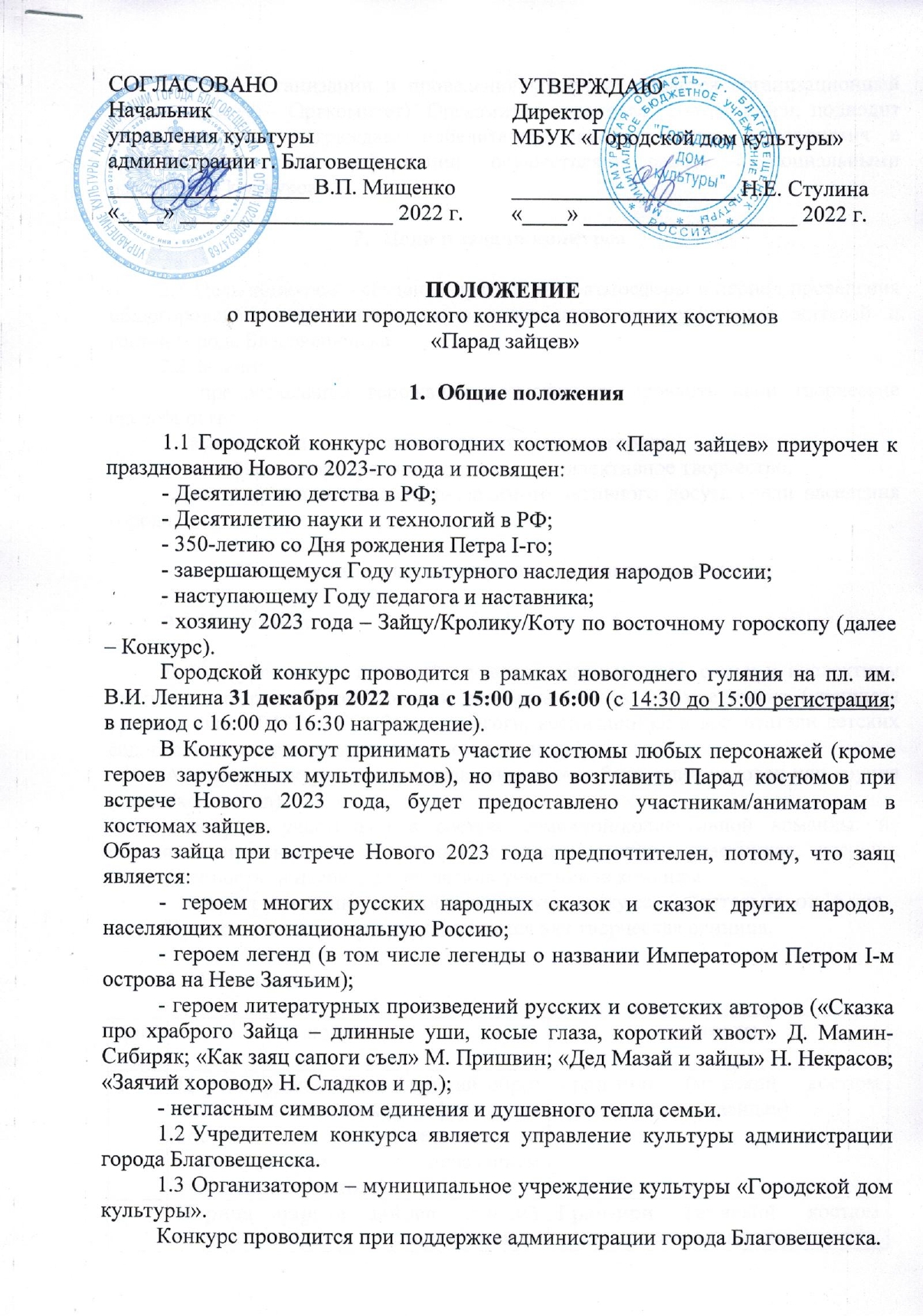 №п/пноминациянаградынаградынаграды1Царь парада зайцев (лучший образ зайца в совокупности оформления костюма с зажигательным и харизматичным поведением участника/аниматора)Гран-при (мужской костюм среди костюмов зайцев)Гран-при (мужской костюм среди костюмов зайцев)Гран-при (мужской костюм среди костюмов зайцев)2Царица парада зайцев (лучший образ зайца в совокупности оформления костюма с зажигательным и харизматичным поведением участника/аниматора)Гран-при (женский костюм среди костюмов зайцев)Гран-при (женский костюм среди костюмов зайцев)Гран-при (женский костюм среди костюмов зайцев)3Царевич парада зайцев Гран-при (мальчиковый костюм среди костюмов зайцев)Гран-при (мальчиковый костюм среди костюмов зайцев)Гран-при (мальчиковый костюм среди костюмов зайцев)4Царевна парада зайцевГран-при (девичий костюм среди костюмов зайцев)Гран-при (девичий костюм среди костюмов зайцев)Гран-при (девичий костюм среди костюмов зайцев)5«Семь Я» - самая креативная длинноухая семейка (группа костюмированных персонажей в костюмах зайцев)I местоII местоIII место6«Заяц из сказки» - самый узнаваемый образ зайца (например: зайчик из мультфильма «Ну, погоди!»; «Дед Мазай и зайцы»  и др.)I местоII местоIII место7«Ожившая сказка» (аниматор/участник, точно отражающий поведение персонажа, костюм которого представляет)I местоII местоIII место8«Царский наряд» лучший по качеству исполнения костюм, представленный на конкурсеI местоII местоIII место9Костюм «Историческая достоверность» (лучший исторический костюм)I место--10«Самый технологичный персонаж» (костюм с использованием современных технологий: светящихся и светоотражающих элементов; шумовых эффектов и т.д.)I место--11Дополнительные специальные призы:- самый веселый персонаж;- самый обаятельный персонаж;- самый щедрый персонаж;- самый креативный персонаж и т.д.Присуждаются по решению жюри или оргкомитета после регистрации участников на площади Ленина 31.12.2022 г.№Участник конкурсаУчастник конкурса1.Ф.И.О. участника конкурса, (либо список участниковсемейной команды/коллектива)2Название организации (полностью)3Контактный номер телефона4Электронная почта5Название персонажа (либо группы персонажей)6Техника исполнения костюма/ работы7Номинация8С условиями участия в конкурсе ознакомлен(а) и даю свое согласие на обработку персональных данных, относящихся исключительно к перечисленным ниже категориям персональных данных: фамилия, имя, отчество; номер телефона; электронная почта, адрес организации. С условиями участия в конкурсе ознакомлен(а) и даю свое согласие на обработку персональных данных, относящихся исключительно к перечисленным ниже категориям персональных данных: фамилия, имя, отчество; номер телефона; электронная почта, адрес организации. Дата заполнения:		«____»____________2022 г.ФИО:_____________________________Подпись:__________________________